Supporting Information (SI) MaterialsTable S1. Differences in data sources for crop VPF compared to VNF.*Many states recommended 0 fertilization for trees. In Florida we used a different data source for P application (Singerman 2018), but used the same assumptions about life span, tree density and yields as was done for N.Singerman, A. (2018) University of Florida Institute of Food and Agricultural Science. Citrus Research and Education Center. https://crec.ifas.ufl.edu/economics/Table S2. VNF and VPF values – kg nutrient released per kg of nutrient consumed. This is used in Figure S1.Figure S3. P released to the environment for Specific food items that comprise the vegetal product food groups presented. The values are used in figure 4.Figure S1. Relationships between N and P footprint metrics as (A) Virtual factors, (B) Losses per weight of food, and (C) Losses per kilocalorie of food. The trends are obviously positive. Linear regressions in all three cases have high R2 values (A. 0.71, B. 0.98, C. 0.96) with p values below 0.001, but as the data are aggregated (in the case of B. and C.) and heteroscedastic, any such statistic should be treated as just an illustration.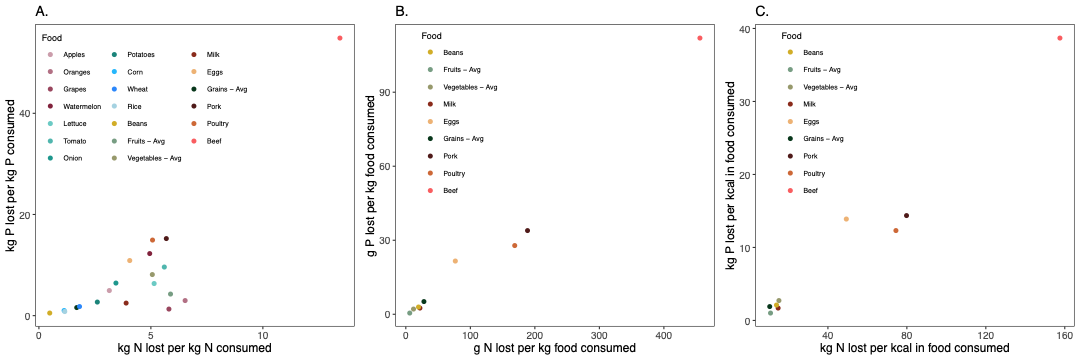 Figure S2. Comparison of grams of N and P released to the environment per gram of food consumed for (A) Animal products and major food groups and (B) Non-animal product food items that make up the categories presented in panel A. Panel A is the same data as presented in figure 4 and is presented here for scale (as per the dotted line) in relation to the values presented in panel B.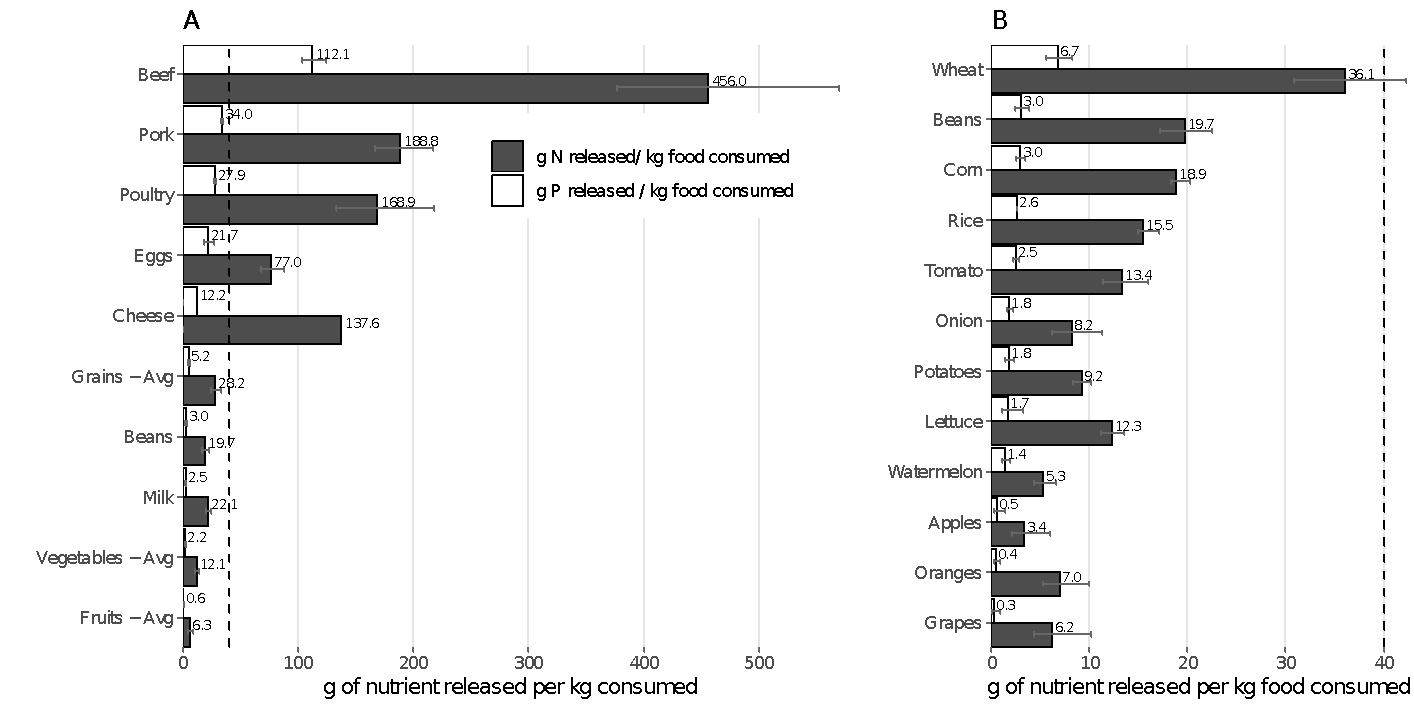 States that did not have P application ratesStates that did not have % P in edible cropStates that did not have % P in whole plantTomatoesNew YorkGeorgiaOnionsColorado, New YorkOregon, ColoradoWashington, IdahoLettuceArizonaPotatoesArizona, Maine, New York, VirginiaSoybeansDelaware, Florida, Illinois, Missouri, Pennslyvania, South Carolina, TexasApplesGrapesOranges*WatermelonsIndianaCornAlabama, Arizona, California, Montana, Delaware, New Jersey, Pennsylvania, South Carolina, South Dakota, Virginia, West VirginiaWheatAlabama, Arizona, Illinois, Kansas, Louisianna, Nebraska, Pennsylvania, South Carolina, VirginiaRiceCalifornia, Missouri, TexasBarleyMaine, Pennsylvania, Virginia, WashingtonSorghumMissouri, Texas, Arizona, IllinoisOatsAlabama, Iowa, South Carolina, WashingtonAlfalfaArizona, Arkansas, Illinois, Indiana, Kentucky, Maine, Maryland, Massachusetts, Nevada, New Hampshire, New Jersey, North Carolina, Rhode Island, Vermont, Virginia, Washington, West Virginia, WyomingHayOhio, Pennsylvania, North Carolina, Delaware, California, Arizona, Indiana, West VirginiaFoodVNFVPFAnimal productsPork5.6915.26Poultry5.0815.00Beef13.4454.93Milk3.902.52Cheese3.902.52Eggs4.0610.98Fruits - Avg5.884.32Apples3.154.99Oranges6.533.04Grapes5.811.35Watermelon4.9512.33Vegetables - Avg5.078.20Lettuce5.156.36Tomato5.609.65Onion3.446.49Potatoes2.622.76Grains - Avg1.701.66Corn1.131.08Wheat1.821.82Rice1.150.89Beans0.490.57FoodP release per kg of foodAnimal productsPork34.03Poultry27.90Beef112.05Milk2.54Cheese12.18Eggs21.73Fruits - Avg0.61Apples0.55Oranges0.43Grapes0.27Watermelon1.36Vegetables -Avg2.18Lettuce1.68Tomato2.47Onion1.82Potatoes1.81Grains - Avg5.18Corn2.96Wheat6.75Rice2.59Beans3.03